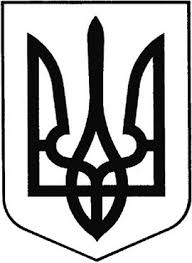 ГРЕБІНКІВСЬКА СЕЛИЩНА РАДАБілоцерківського району Київської областіВИКОНАВЧИЙ КОМІТЕТРОЗПОРЯДЖЕННЯвід 04 серпня 2022 року                смт Гребінки                                № 117-ОДПро скликання пленарного засідання сімнадцятої позачергової сесії Гребінківської селищної ради VIII скликанняВідповідно до ч. 4, ч. 5 та ч. 10 ст.46 та ч. 8 ст. 59 Закону України «Про місцеве самоврядування в Україні», п. 7 ст. 29 Регламенту Гребінківської селищної ради VIII скликання, затвердженого рішенням Гребінківської селищної ради від 11 грудня 2020 року № 35-2-VIII:Скликати пленарне засідання сімнадцятої позачергової сесії Гребінківської селищної ради VIII скликання, 09 серпня 2022 року о 16 год. 00 хв. у актовій залі Гребінківської селищної ради за адресою: пр. Науки, 2, смт Гребінки, Білоцерківський район, Київська область, з проєктом порядку денного:Про затвердження порядку денного пленарного засідання сімнадцятої позачергової сесії Гребінківської селищної ради VIII скликання Доповідає: ЗАСУХА Роман Валерійович – селищний головаПро внесення змін до рішення Гребінківської селищної ради від 21.12.2021 р. №315-12-VIII «Про бюджет Гребінківської селищної територіальної громади на 2022 рік»Доповідає: ОЛІЙНИК Ірина Володимирівна – начальник Відділу фінансів Гребінківської селищної радиПро внесення змін до рішення сесії Гребінківської селищної ради від 14 липня 2021 року № 201-07-VIII «Про затвердження Правил благоустрою територій населених пунктів Гребінківської селищної ради Білоцерківського району Київської області»Доповідає: РУДЕНКО Василь Миколайович – начальник відділу економічного розвитку, житлово-комунального господарства, капітального будівництва та інфраструктури апарату виконавчого комітету Гребінківської селищної ради Гребінківської селищної радиПро внесення змін до Рішення Гребінківської селищної ради від 12 липня 2022 року № 425-16-VIII «Про розроблення «Детального плану території для розміщення сміттєсортувальної станції за адресою: Київська область Білоцерківський район с.Пінчуки вул.Шевченка, виконання робіт з топографо-геодезичного знімання та інженерно-геологічного вишукування»Доповідає: ВАСЬКОВСЬКА Лариса Петрівна – спеціаліст І категорії – землевпорядник відділу з питань земельних відносин та архітектури апарату виконавчого комітету Гребінківської селищної радиПро передачу майна комунальної власності Гребінківської селищної ради в оперативне управління КНП « Гребінківська центральна лікарня»Доповідає: ВОЛОЩУК Олександр Едуардович - заступник селищного головиПро внесення змін до рішення Гребінківської селищної ради від 14 липня 2021 р. № 211-07-VIII «Про затвердження тарифів на платні послуги, які надаються КНП «Гребінківська центральна лікарня»Про внесення змін до штатного розпису КНП «Гребінківська центральна лікарня» Гребінківської селищної ради, затвердженого рішенням Гребінківської селищної ради від 21 травня 2021 року № 149-06-VIII «Про створення комунального некомерційного підприємства «Гребінківська центральна лікарня» Гребінківської селищної ради Білоцерківського району Київської областіДоповідає: ГОЛУБ Олена Анатоліївна – директор КНП «Гребінківська центральна лікарня»Про безоплатне прийняття до комунальної власності Гребінківської селищної ради Білоцерківського району Київської області майна(меблів) від Товариства з обмеженою відповідальністю «АРТ-ПРОМ» та передачу майна (меблів) на баланс Відділу соціального захисту та соціального забезпечення населення Гребінківської селищної ради та на баланс Служби у справах дітей та сім’ї Гребінківської селищної радиДоповідає: ЗАЙЦЕВА Олена Миколаївна - начальник відділу-головний бухгалтер відділу бухгалтерського обліку, звітності та господарського забезпечення апарату виконавчого комітету Гребінківської селищної ради Гребінківської селищної ради2.	Начальнику відділу загально-організаційної роботи та управління персоналом апарату виконавчого комітету Гребінківської селищної ради ТИХОНЕНКО Олені Володимирівні забезпечити розміщення цього розпорядження на інформаційних ресурсах Гребінківської селищної ради.3.	Контроль за виконанням розпорядження залишаю за собою.Селищний голова							Роман ЗАСУХА    